350002 г. Краснодар, 
ул. Северная 405 
8 861 992 03 68
creator@gfkuban.ru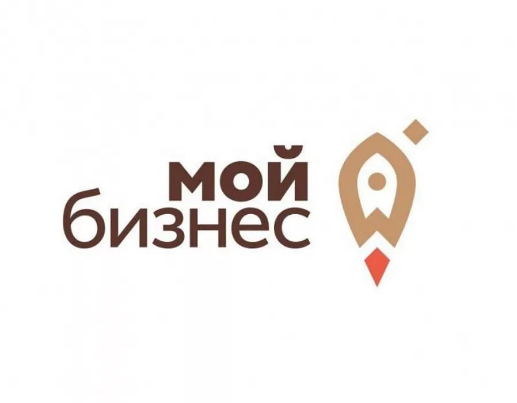 ЦЕНТР ПРОТОТИПИРОВАНИЯОбщая информация: Центр прототипирования – это структурное подразделение Фонда развития бизнеса Краснодарского края, которое осуществляет поддержку бизнеса в области разработки продукции, изготовления прототипов и подготовки производства. Центр оснащен современным производственным оборудованием: большой парк 3D-принтеров, прецизионный фрезерный станок, вакуумная литьевая установка, УФ-принтер и метрологический 3D-сканер. Условия работы: Центр прототипирования оказывает услуги на льготных условиях для субъектов малого и среднего предпринимательства Краснодарского края.Какие услуги оказывает Центр:- Разработка продукции. Проектирование трехмерной модели продукта с последующей подготовкой конструкторской документации; - Проведение инженерных анализов по готовой трехмерной модели. Определение оптимального материала для производства продукта;- Разработка производственной оснастки (пресс-формы);- Изготовление прототипов изделий для оценки эргономических свойств, дизайна и проверки на собираемость и работоспособность разрабатываемого продукта перед началом его производства;- Единичное и мелкосерийное производство изделий. В том числе и изделий со сложной геометрической формой. 3D-печать, 4-х осевая фрезерная обработка и литье полиуретанов;- 3D-сканирование изделий с целью восстановления конструкторской документации, обратного проектирования и внесения изменений в оригинальную конструкцию;- Контроль габаритов продукции, принимаемой от поставщиков. Оценка износа изделий, путем сравнения эталонной модели с данными 3D-сканирования изношенного образца;- Нанесение цветных изображений на поверхности изделий при помощи УФ-печати.